Приложение № 6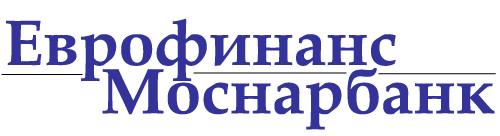 Анкета физического лица/ Formulario para personas físicasВсе поля анкеты являются обязательными к заполнению (при заполнении сведений не должно быть пустых граф, при отсутствии реквизита проставляется «нет») / Todos los datos del formulario tienen que rellenarse obligatoriamente (cuando cumplimente los datos, no debe dejar ninguna casilla vacía, si no procede escriba «no»).ЛИЧНЫЕ ДАННЫЕ/DATOS PERSONALESСведения о наличии/отсутствии выгодоприобретателейСВЕДЕНИЯ О ФИЗИЧЕСКОМ ЛИЦЕ - БЕНЕФИЦИАРНОМ ВЛАДЕЛЬЦЕ/ DATOS DE LA PERSONA FÍSICA - BENEFICIARIO TITULAR1- если «Да», укажите сведения в отношении каждого из физических лиц (при наличии нескольких бенефициарных владельцев сведения в отношении каждого заполняются на отдельном бланке)/ si es «Sí», indique los datos en relación con cada una de las personas físicas (cuando hay varios propietarios beneficiarios, los datos relativos a cada uno se rellenaran en formularios separados):Служебная информация Банка (заполняется СФМ) / Información de servicio del Banco (se rellena por el SMF)Сотрудник СФМ / Empleado de la SMF:_____________________________  ___________________________  __________________________________________________          (должность/ cargo)                           (подпись/ firma)                    (фамилия, имя, отчество/ apellidos, nombre y patronímico)Информация, заполняемая Банком/ Información, a cumplimentar por el BancoСрок хранения: 5 лет со дня прекращения отношений с клиентом/ Plazo de conservación: 5 años a partir de la fecha de finalización de la relación con el clienteФамилия, Имя, Отчество (при наличии последнего) / Apellidos, Nombre y Patronímico (si procede, el último) Дата и место рождения/ Lugar y fecha de nacimientoГражданство/ NacionalidadРеквизиты документа, удостоверяющего личность/ Detalles del documento identificativo: вид документа/ tipo de documentoсерия (при наличии) и номер документа/ serie (si procede) y número de documentoдата выдачи документа/ fecha de expedición del documentoнаименование органа, выдавшего документ и код подразделения (при наличии) / nombre de la autoridad expedidora del documento y equipo (si procede)Заграничный паспорт (при наличии) / Pasaporte (si procede)Данные миграционной карты/ Datos de la tarjeta migratoria *:номер карты/ número de tarjetaдата начала срока пребывания в РФ/ fecha de inicio del periodo de la estancia en la Federación de Rusiaдата окончания срока пребывания в РФ/ fecha de la finalización del periodo de la estancia en la Federación de Rusia* сведения указываются иностранными лицами и лицами без гражданства, находящимися на территории РФ, в случае если необходимость наличия у них миграционной карты предусмотрена законодательством РФ /datos facilitados por los ciudadanos extranjeros y apátridas, que residen en territorio de la Federación de Rusia, en el caso de que con arreglo a la legislación de la Federación de Rusia les sea necesario disponer de una tarjeta migratoria.Данные документа, подтверждающего право иностранного гражданина или лица без гражданства на пребывание (проживание) в РФ/ Este documento, que acredita el derecho del ciudadano extranjero o apátrida a la estancia (residencia) en la Federación de Rusia *: вид документа (например, вид на жительство; разрешение на временное проживание; виза)/tipo de documento (por ejemplo, la tarjeta de residencia permanente; la tarjeta de residencia temporal o el visado)серия (если имеется) и номер документа/ serie (si se dispone) y número de documentoдата начала срока действия права пребывания (проживания)/fecha del inicio del periodo de vigencia del derecho de estancia (residencia)дата окончания срока действия права пребывания (проживания)/fecha de la finalización del periodo de vigencia del derecho de estancia (residencia)* сведения указываются иностранными лицами и лицами без гражданства, находящимися на территории РФ, в случае если необходимость наличия у них документа, подтверждающего право иностранного гражданина или лица без гражданства на пребывание (проживание) в РФ, предусмотрена законодательством РФ /datos facilitados por los ciudadanos extranjeros y apátridas, que residen en el territorio de la Federación de Rusia, en el caso de que con arreglo a la legislación de la Federación de Rusia -les sea necesario disponer del documento que acredite al ciudadano extranjero o apátrida la estancia (residencia) en la Federación de Rusia. Адрес места жительства (регистрации): Почтовый индекс, Страна, область (республика, край), район, населенный пункт (город, село и т.п.), улица, дом, корпус (строение), квартира/Dirección del domicilio habitual (registro): Código postal, país, región (república, territorio), comarca, población ( ciudad, pueblo, etc.), calle, casa, bloque (edificio), pisoАдрес места пребывания: Почтовый индекс, Страна, область (республика, край), район, населенный пункт (город, село и т.п.), улица, дом, корпус (строение), квартира/Dirección del domicilio de la estancia: Código postal, País, región (república, territorio), comarca, población ( ciudad, pueblo, etc.), calle, casa, bloque (edificio), pisoИНН (при наличии) / NIF (si procede)Страховой номер индивидуального лицевого счета застрахованного лица в системе обязательного пенсионного страхования (при наличии) / El número de la cuenta individual de la seguridad social del asegurado en el sistema del seguro obligatorio de pensiones. (si  procede)Контактный телефон / Teléfono de contactoАдрес электронной почты и факс/ Correo electrónico y faxПри проведении банковских операций и иных сделок действую (нужное отметить «X») / Cuando realizo operaciones bancarias y otras transacciones actúo (es necesario marcar <<X>>):    к выгоде другого лица, в связи с этим представляю в Банк соответствующие сведения о выгодоприобретателе по установленной Банком форме/ en beneficio de otra persona, en relación a esto, presento en el Banco los datos necesarios del beneficiario según la forma establecida por el Banco   в собственных интересах, в связи с этим я не представляю в Банк соответствующих сведений о выгодоприобретателе/ en beneficio propio, en relación a esto, no presento en el Banco los datos necesarios del beneficiarioПри проведении какой-либо банковской операции и иной сделки к выгоде выгодоприобретателя, в том числе действуя на основании агентского договора, договоров поручения, комиссии, доверительного управления обязуюсь предоставлять в Банк документы, являющиеся основанием для совершения операций, содержащие сведения о выгодоприобретателе / Cuando realizacualquier operación bancaria u otra transacción a favor del beneficiario, en este sentido incluso actuando en virtud del  contrato de agencia, del contrato de mandato, de comisiones, de la gestión fiduciaria comprometiéndose a presentar en el Banco Банк documentos que contienen información sobre el beneficiario y son la base para realizar las transacciones. При проведении какой-либо банковской операции и иной сделки к выгоде выгодоприобретателя, в том числе действуя на основании агентского договора, договоров поручения, комиссии, доверительного управления обязуюсь предоставлять в Банк документы, являющиеся основанием для совершения операций, содержащие сведения о выгодоприобретателе / Cuando realizacualquier operación bancaria u otra transacción a favor del beneficiario, en este sentido incluso actuando en virtud del  contrato de agencia, del contrato de mandato, de comisiones, de la gestión fiduciaria comprometiéndose a presentar en el Banco Банк documentos que contienen información sobre el beneficiario y son la base para realizar las transacciones. СВЕДЕНИЯ О ГРАЖДАНСТВЕ/ DATOS SOBRE LA NACIONALIDADСВЕДЕНИЯ О ГРАЖДАНСТВЕ/ DATOS SOBRE LA NACIONALIDADСВЕДЕНИЯ О ГРАЖДАНСТВЕ/ DATOS SOBRE LA NACIONALIDADОбладаете ли Вы статусом гражданина или резидента (владельца вида на жительство) страны, отличной от России? / Posee Ud. el estatus de ciudadano o residente (titular de una tarjeta de residencia) de un país distinto a Rusia?* - если «Да», укажите страну/ Si «Sí», indique el paísОбладаете ли Вы статусом гражданина или резидента (владельца вида на жительство) страны, отличной от России? / Posee Ud. el estatus de ciudadano o residente (titular de una tarjeta de residencia) de un país distinto a Rusia?* - если «Да», укажите страну/ Si «Sí», indique el país[….] – Да/ Sí[….] – Нет/ NoЯвляется ли страна, отличная от России, местом Вашего рождения? /
Su lugar de nacimiento es un país distinto a Rusia?* - если «Да», укажите страну/ Si «Sí», indique el paísЯвляется ли страна, отличная от России, местом Вашего рождения? /
Su lugar de nacimiento es un país distinto a Rusia?* - если «Да», укажите страну/ Si «Sí», indique el país[….] – Да/ Sí[….] – Нет/ NoНаходится ли Ваш адрес места жительства (регистрации) или адрес места пребывания (в т.ч. абонентский почтовый ящик) на территории страны, отличной от России? / Se encuentra la dirección de su domicilio de residencia (registrado) o la dirección del domicilio de su estancia (incluyendo el apartado de correos) en el territorio de un país distinto de Rusia?* - если «Да», укажите страну/ Si «Sí», indique el paísНаходится ли Ваш адрес места жительства (регистрации) или адрес места пребывания (в т.ч. абонентский почтовый ящик) на территории страны, отличной от России? / Se encuentra la dirección de su domicilio de residencia (registrado) o la dirección del domicilio de su estancia (incluyendo el apartado de correos) en el territorio de un país distinto de Rusia?* - если «Да», укажите страну/ Si «Sí», indique el país[….] – Да/ Sí[….] – Нет/ NoОбладаете ли Вы адресом «для передачи почтовых отправлений», или адресом «до востребования» на территории страны, отличной от России, в качестве единственного адреса и не являющегося Вашим фактическим адресом или адресом проживания? / Tiene Ud. una dirección <<para recibir correo>> o una dirección <<postal>> en un país distinto de Rusia, en calidad de dirección única y no es su dirección real o dirección de residencia?* - если «Да», укажите страну/ si «Sí», indique el paísОбладаете ли Вы адресом «для передачи почтовых отправлений», или адресом «до востребования» на территории страны, отличной от России, в качестве единственного адреса и не являющегося Вашим фактическим адресом или адресом проживания? / Tiene Ud. una dirección <<para recibir correo>> o una dirección <<postal>> en un país distinto de Rusia, en calidad de dirección única y no es su dirección real o dirección de residencia?* - если «Да», укажите страну/ si «Sí», indique el país[….] – Да/ Sí[….] – Нет/ NoЯвляется ли одним из Ваших (либо единственным) действующих телефонных номеров (стационарной и/или мобильной связи) телефонный номер в стране, отличной от России? / Es uno de sus (o el único) números actuales de teléfonos (fijo y/o móvil) un número de teléfono de país distinto de Rusia?* - если «Да», укажите страну/ si «Sí», indique el paísЯвляется ли одним из Ваших (либо единственным) действующих телефонных номеров (стационарной и/или мобильной связи) телефонный номер в стране, отличной от России? / Es uno de sus (o el único) números actuales de teléfonos (fijo y/o móvil) un número de teléfono de país distinto de Rusia?* - если «Да», укажите страну/ si «Sí», indique el país[….] – Да/ Sí[….] – Нет/ NoИмеются ли у Вас действующее распоряжение на осуществление регулярного перевода средств на счет, открытый в стране, отличной от России? / Tiene Ud. actualmente instrucciones para realizar una transferencia regular de fondos a una cuenta abierta en un país distinto de Rusia?* - если «Да», укажите страну/ si «Sí», indique el paísИмеются ли у Вас действующее распоряжение на осуществление регулярного перевода средств на счет, открытый в стране, отличной от России? / Tiene Ud. actualmente instrucciones para realizar una transferencia regular de fondos a una cuenta abierta en un país distinto de Rusia?* - если «Да», укажите страну/ si «Sí», indique el país[….] – Да/ Sí[….] – Нет/ NoБыла ли Вами выдана доверенность или иной документ, удостоверяющий право подписи, на лицо, имеющее адрес места жительства (регистрации) и/или адрес места пребывания (почтовый/фактический) в стране, отличной от России? / Le otorgaron un poder notarial u otro documento que le acredite el derecho a firmar, a nombre de otra persona, que tiene la dirección del domicilio de residencia (registrada) y/o la dirección del domicilio de estancia (postal/real) en un país distinto de Rusia?* - если «Да», укажите страну, ФИО лица, на чье имя выдана доверенность/ si «Sí», indique el país, Apellidos, Nombre y Patronímico de la persona, en nombre en cuyo nombre se emite el poderБыла ли Вами выдана доверенность или иной документ, удостоверяющий право подписи, на лицо, имеющее адрес места жительства (регистрации) и/или адрес места пребывания (почтовый/фактический) в стране, отличной от России? / Le otorgaron un poder notarial u otro documento que le acredite el derecho a firmar, a nombre de otra persona, que tiene la dirección del domicilio de residencia (registrada) y/o la dirección del domicilio de estancia (postal/real) en un país distinto de Rusia?* - если «Да», укажите страну, ФИО лица, на чье имя выдана доверенность/ si «Sí», indique el país, Apellidos, Nombre y Patronímico de la persona, en nombre en cuyo nombre se emite el poder[….] – Да/ Sí[….] – Нет/ NoПри наличии дополнительного статуса гражданина или резидента (владельца вида на жительство) страны, отличного от статуса, указанного выше, а также адреса/ контактного телефона заполните следующие графы/Si tiene estatus de ciudadano o residente (titular de la tarjeta de residencia) de un país, de excelente estatus, de los indicados anteriormente, así como la dirección/teléfono de contacto rellene los siguientes casillas:*При наличии статуса гражданина или резидента нескольких стран заполните данную страницу анкеты в отношении каждой страны/ Si tiene estatus de ciudadano o residente de varios países rellene esta página del formulario en relación a cada uno de los países.При наличии дополнительного статуса гражданина или резидента (владельца вида на жительство) страны, отличного от статуса, указанного выше, а также адреса/ контактного телефона заполните следующие графы/Si tiene estatus de ciudadano o residente (titular de la tarjeta de residencia) de un país, de excelente estatus, de los indicados anteriormente, así como la dirección/teléfono de contacto rellene los siguientes casillas:*При наличии статуса гражданина или резидента нескольких стран заполните данную страницу анкеты в отношении каждой страны/ Si tiene estatus de ciudadano o residente de varios países rellene esta página del formulario en relación a cada uno de los países.При наличии дополнительного статуса гражданина или резидента (владельца вида на жительство) страны, отличного от статуса, указанного выше, а также адреса/ контактного телефона заполните следующие графы/Si tiene estatus de ciudadano o residente (titular de la tarjeta de residencia) de un país, de excelente estatus, de los indicados anteriormente, así como la dirección/teléfono de contacto rellene los siguientes casillas:*При наличии статуса гражданина или резидента нескольких стран заполните данную страницу анкеты в отношении каждой страны/ Si tiene estatus de ciudadano o residente de varios países rellene esta página del formulario en relación a cada uno de los países.Гражданство/Вид на жительство / Nacionalidad/Tipo de residenciaРеквизиты документа, удостоверяющего личность/ Detalles del documento identificativo: вид документа, серия и номер документа, дата выдачи документа, наименование органа, выдавшего документ/ tipo de documento, serie y número de documento, fecha de expedición del documento, nombre del órgano que ha expedido el documentoАдрес места жительства (регистрации): Почтовый индекс, Страна, область (республика, край), район, населенный пункт (город, село и т.п.), улица, дом, корпус (строение), квартира./Dirección del domicilio habitual (registrada): Código postal, País, región (república, territorio), comarca, población ( ciudad, pueblo, etc.), calle, casa, bloque (edificio), pisoАдрес места пребывания: Почтовый индекс, Страна, область (республика, край), район, населенный пункт (город, село и т.п.), улица, дом, корпус (строение), квартира.Адрес «для передачи почтовых отправлений» или адрес «до востребования»/Dirección del domicilio de la estancia: Código postal, País, región (república, territorio), comarca, población ( ciudad, pueblo, etc.), calle, casa, bloque (edificio), pisoDirección <<para enviar cartas>> o dirección << de Correos>>ИНН / регистрационный номер налогового резидента (при наличии) / NIF/ número de registro de la residencia fiscal (si procede)Данные миграционной карты/ Datos de la tarjeta migratoria *:номер карты, дата начала срока пребывания, дата окончания срока пребывания/ número de tarjeta, fecha del inicio del periodo de la estancia, fecha de la finalización del periodo de estanciaДанные документа, подтверждающего право иностранного гражданина или лица без гражданства на пребывание (проживание) в указанной стране/ Estos documentos acredita el derecho del ciudadano extranjero o apátrida a la estancia (residencia) en el país indicado*: вид документа (например, вид на жительство; разрешение на временное проживание; виза), серия (если имеется) и номер документа, дата начала срока действия права пребывания (проживания), дата окончания срока действия права пребывания (проживания)/ tipo de documento (por ejemplo, la tarjeta de residencia permanente; la tarjeta de residencia temporal o el visado), serie (si procede) y número de documento, fecha del inicio del periodo del derecho de estancia (residencia), fecha de la finalización del periodo de estancia (residencia)Контактный телефон/ Teléfono de contactoПри наличии действующего распоряжения на осуществление регулярного перевода средств на счет, открытый в стране отличной, от России укажите- страну / номер счета/ Si tiene una instrucción actual de realizar una transferencia regular de fondos a una cuenta abierta en un país distinto de Rusia, especifique- país/ número de cuenta.При наличии доверенности или иного документа, удостоверяющего право подписи, на имя лица, имеющего адрес места жительства (регистрации) и/или адрес места пребывания (почтовый/фактический) в стране, отличной от России, укажите- название страны, ФИО лица на чье имя выдана доверенность/ Le otorgaron un poder notarial u otro documento que le acredite el derecho a firmar, a nombre de otra persona, que tiene la dirección del domicilio de residencia (registrada) y/o la dirección del domicilio de estancia (postal/real) en un país distinto de Rusia?- nombre el país, Apellidos, Nombre y Patronímico de la persona a quien se ha emitido el poder.СЛУЖЕБНЫЕ ДАННЫЕ / DATOS DEL SERVICIOСЛУЖЕБНЫЕ ДАННЫЕ / DATOS DEL SERVICIOСЛУЖЕБНЫЕ ДАННЫЕ / DATOS DEL SERVICIOДолжность, наименование и адрес работодателя/ Cargo, nombre y dirección del empleadorСлужебный телефон, факс / Teléfono de la oficina y faxЯвляетесь ли Вы иностранным публичным должностным лицом, должностным лицом публичной международной организации, российским публичным должностным лицом?/ Es Ud. una persona con un cargo público extranjero, un cargo público en una organización internacional pública o una persona con un cargo público ruso? ДА (укажите наименование государства) / SÍ (indique el nombre del país)__________________________________________ НЕТ/ NO ДА (укажите наименование государства) / SÍ (indique el nombre del país)__________________________________________ НЕТ/ NOЯвляется ли Ваш супруг/супруга, кто-либо из близких родственников иностранным публичным должностным лицом, должностным лицом публичной международной организации, российским публичным должностным лицом?/ Es su marido/su esposa o alguno de sus parientes cercanos una persona pública extranjera, una persona con un cargo público internacional o una persona con un cargo público ruso? ДА (укажите степень родства либо статус (супруг или супруга), Ф.И.О., наименование государства, наименование и адрес работодателя, занимаемую должность)/ SÍ (indique el grado de parentesco o relación (marido o esposa), Apellidos, Nombre y Patronímico, nombre del estado, nombre y dirección del empleador y cargo que ocupa)____________________________________________________________________________________ НЕТ / NO ДА (укажите степень родства либо статус (супруг или супруга), Ф.И.О., наименование государства, наименование и адрес работодателя, занимаемую должность)/ SÍ (indique el grado de parentesco o relación (marido o esposa), Apellidos, Nombre y Patronímico, nombre del estado, nombre y dirección del empleador y cargo que ocupa)____________________________________________________________________________________ НЕТ / NOВ случае, если Вы являетесь иностранным публичным должностным лицом, должностным лицом публичной международной организации, российским публичным должностным лицом отметьте основные источники Вашего дохода, указав их размер/ En el caso, que Ud. sea una persona con un cargo público extranjero, un cargo público en una organización internacional pública o una persona con un cargo público ruso indique las principales fuentes de sus ingresos, indicando su cantidad[    ]  заработная плата/ nómina__________________[    ]  пенсия/ pensión__________________________[    ]  доходы от предпринимательской деятельности / ingresos de la actividad empresarial  __________________________________________[    ]  наследство/ herencia______________________[    ] процентный доход по вкладам (ценные  бумаги)/ intereses de depósitos (títulos)___________________________________________[    ]  личные сбережения/ ahorros personales______[    ]  прочие доходы / otros ingresos _____________[    ]  заработная плата/ nómina__________________[    ]  пенсия/ pensión__________________________[    ]  доходы от предпринимательской деятельности / ingresos de la actividad empresarial  __________________________________________[    ]  наследство/ herencia______________________[    ] процентный доход по вкладам (ценные  бумаги)/ intereses de depósitos (títulos)___________________________________________[    ]  личные сбережения/ ahorros personales______[    ]  прочие доходы / otros ingresos _____________Действуете ли Вы от имени лица, являющегося иностранным публичным должностным лицом, должностным лицом публичной международной организации, российским публичным должностным лицом?/ Actúa Ud. en nombre de una persona con un cargo público extranjero, una persona con un cargo público en una organización internacional o una persona con un cargo público ruso?  ДА (если в настоящее время полномочия данного лица еще не сложены, а также, если с момента сложения полномочий прошло менее года) / SÍ (si, en la actualidad, la persona citada anteriormente aún no ha cesado o también, si desde el momento de cese de su cargo no ha pasado un año)  НЕТ/ NO  ДА (если в настоящее время полномочия данного лица еще не сложены, а также, если с момента сложения полномочий прошло менее года) / SÍ (si, en la actualidad, la persona citada anteriormente aún no ha cesado o también, si desde el momento de cese de su cargo no ha pasado un año)  НЕТ/ NOИНФОРМАЦИЯ О ФИНАНСОВОЙ ДЕЯТЕЛЬНОСТИ/ DATOS SOBRE LA ACTIVIDAD FINANCIERAИНФОРМАЦИЯ О ФИНАНСОВОЙ ДЕЯТЕЛЬНОСТИ/ DATOS SOBRE LA ACTIVIDAD FINANCIERAMotivo del establecimiento de una relación de negocios con el Banco (especificar lo necesario) Цели установления деловых отношений с Банком(нужное подчеркнуть)/ Motivo del establecimiento de una relación de negocios con el Banco (especificar lo necesario) Цели установления деловых отношений с Банком(нужное подчеркнуть)/ наличие действующих отношений с Банком/ ya existen relaciones vigentes con el Bancoразмещение денежных средств/ depositar fondos en efectivoкредитование/ préstamosсейфовые ячейки/ cajas de seguridadрасчетные операции/ operaciones de pagoдругое/ otros ________________________________________Supuesta naturaleza de la relación comercial con el Banco (especificar lo necesario)Предполагаемый характер деловых отношений с Банком (нужное подчеркнуть)/ Supuesta naturaleza de la relación comercial con el Banco (especificar lo necesario)Предполагаемый характер деловых отношений с Банком (нужное подчеркнуть)/ a corto plazo / краткосрочныйa largo plazo / долгосрочныйPosición financiera (especificar lo necesario)Финансовое положение (нужное подчеркнуть)/ Posición financiera (especificar lo necesario)Финансовое положение (нужное подчеркнуть)/ estable / cтабильноеrelativamente estable / условно стабильноеno estable / не стабильноеFavor responder a las siguientes preguntas:Ответьте, пожалуйста, на следующие вопросы:Favor responder a las siguientes preguntas:Ответьте, пожалуйста, на следующие вопросы:Se negó al menos una entidad de crédito a firmar el contrato de cuenta bancaria (depósito) con usted?Отказала ли Вам по крайней мере одна кредитная организация в заключении договора банковского счета (вклада)?Se negó al menos una entidad de crédito a firmar el contrato de cuenta bancaria (depósito) con usted?Отказала ли Вам по крайней мере одна кредитная организация в заключении договора банковского счета (вклада)?□ SI                                  □ NO   ДА                                   НЕТHa resuelto al menos una entidad de crédito el contrato de cuenta bancaria (depósito) celebrado con usted?Расторгла ли по крайней мере одна кредитная организация по своей инициативе заключенный с Вами договор банковского счета (вклада)?Ha resuelto al menos una entidad de crédito el contrato de cuenta bancaria (depósito) celebrado con usted?Расторгла ли по крайней мере одна кредитная организация по своей инициативе заключенный с Вами договор банковского счета (вклада)?□ SI                                  □ NO   ДА                                   НЕТHa rechazado al menos una entidad de crédito su orden o solicitud de operación?Отказала ли Вам по крайней мере одна кредитная организация в выполнении распоряжения о совершении операции? Ha rechazado al menos una entidad de crédito su orden o solicitud de operación?Отказала ли Вам по крайней мере одна кредитная организация в выполнении распоряжения о совершении операции? □ SI                                  □ NO   ДА                                   НЕТTuvo usted atrasos del contrato de crédito durante los últimos 12 meses?Возникала ли у Вас за последние 12 месяцев просроченная задолженность по кредитному договору?Tuvo usted atrasos del contrato de crédito durante los últimos 12 meses?Возникала ли у Вас за последние 12 месяцев просроченная задолженность по кредитному договору?□ SI                                  □ NO   ДА                                   НЕТHa incurrido usted en responsabilidad tributaria por delitos fiscales?Привлекались ли Вы к налоговой ответственности за совершение налогового правонарушения?  Ha incurrido usted en responsabilidad tributaria por delitos fiscales?Привлекались ли Вы к налоговой ответственности за совершение налогового правонарушения?  □ SI                                  □ NO   ДА                                   НЕТHa incurrido usted en responsabilidad administrativa por delitos administrativos?Привлекались ли Вы к административной ответственности за совершение административного правонарушения?Ha incurrido usted en responsabilidad administrativa por delitos administrativos?Привлекались ли Вы к административной ответственности за совершение административного правонарушения?□ SI                                  □ NO   ДА                                   НЕТDefina su reputación profesional (marcar lo necesario)Оцените Вашу деловую репутацию (нужное отметить)Defina su reputación profesional (marcar lo necesario)Оцените Вашу деловую репутацию (нужное отметить) positivaположительная negativaотрицательнаяПодпись Клиента / Firma del Cliente             Дата заполнения анкеты Клиентом / Fecha en que ha cumplimentado el formulario el Cliente_________________________«___» _________________20___Укажите, пожалуйста, имеются ли физические лица, которые в конечном счете имеют возможность контролировать Ваши действия в качестве клиента Банка/ Indique, por favor, si son personas físicas, las que en última instancia tienen la posibilidad de controlar su actividad en calidad de cliente del Banco.Да/ SíНет/ NoФамилия, имя и отчество (при наличии последнего) /Apellidos, nombre y patronímico (si procede, el último)Дата и место рождения/ Lugar y fecha de nacimientoГражданство/ NacionalidadРеквизиты документа, удостоверяющего личность/ Detalles del documento identificativo: - вид документа/ tipo de documento- серия (при наличии) и номер документа/ serie (si procede) y número de documento- дата выдачи документа/ fecha de expedición del documento- наименование органа, выдавшего документ и код подразделения (при наличии)/ nombre de la Autoridad expedidora del documento y equipo (si procede)Адрес места жительства (регистрации) или места пребывания/ Dirección del domicilio habitual (registrado) o domicilio de residenciaАдрес/ direcciónИНН (при наличии) / NIF (si procede)Страховой номер индивидуального лицевого счета застрахованного лица в системе обязательного пенсионного страхования (при наличии) / El número de la cuenta individual de la seguridad social del asegurado en el sistema del seguro obligatorio de pensiones. (si procede)Дополнительно для иностранных граждан/лиц без гражданства (если имеются) / Obligatorio para ciudadanos extranjeros/apátridas (si procede):Данные миграционной карты/ Datos de la tarjeta migratoria *:- номер карты/ número de tarjeta- дата начала срока пребывания в РФ/ fecha del inicio del periodo de la estancia en la Federación de Rusia- дата окончания срока пребывания в РФ/ fecha de la finalización del periodo de la estancia en la Federación de Rusia* сведения указываются иностранными лицами и лицами без гражданства, находящимися на территории РФ, в случае если необходимость наличия у них миграционной карты предусмотрена законодательством РФ/datos facilitados por los ciudadanos extranjeros y apátridas, que residen en territorio de la Federación de Rusia, en el caso previsto en la legislación de la Federación de Rusia, les será necesario disponer una tarjeta migratoria.Данные документа, подтверждающего право иностранного гражданина или лица без гражданства на пребывание (проживание) в РФ/ Este documento, que acredita el derecho del ciudadano extranjero o apátrida a la estancia (residencia) en la Federación de Rusia *: - вид документа (например, вид на жительство; разрешение на временное проживание; виза)/ tipo de documento ( por ejemplo, el permiso de residencia; el permiso de residencia temporal; el visado)- серия (если имеется) и номер документа/ serie (si procede) y número de documento- дата начала срока действия права пребывания (проживания)/ fecha del inicio del periodo de vigencia del derecho estancia (residencia)- дата окончания срока действия права пребывания (проживания)/ fecha de la finalización del periodo de vigencia del derecho de estancia (residencia)* сведения указываются иностранными лицами и лицами без гражданства, находящимися на территории РФ, в случае если необходимость наличия у них документа, подтверждающего право иностранного гражданина или лица без гражданства на пребывание (проживание) в РФ, предусмотрена законодательством РФ/datos facilitados por los ciudadanos extranjeros y apátridas, que residen en el territorio de la Federación de Rusia, en el caso -previsto en la legislación de la Federación de Rusia -les sea necesario disponer del documento que acredite al ciudadano extranjero o apátrida la estancia (residencia) en la Federación de Rusia.Номер телефона, факса, адрес электронной почты/ Número de teléfono, fax y dirección de correo electrónicoЯвляется ли физическое лицо - бенефициарный владелец иностранным публичным должностным лицом2, должностным лицом публичной международной организации3, российским публичным должностным лицом4? /Es la persona física - el titular beneficiario- un funcionario público extranjero, un funcionario público de una organización internacionalo un funcionario público ruso? ДА (укажите наименование государства, наименование и адрес работодателя, занимаемую должность) /SÍ ( indique el nombre de Estado el nombre y la dirección del empleador y el cargo que ocupa) _______________________________________________________________________________________________________________ НЕТ/ NOЯвляется ли супруг/супруга, кто-либо из близких родственников физического лица - бенефициарного владельца иностранным публичным должностным лицом, должностным лицом публичной международной организации, российским публичным должностным лицом? /Es su marido/su esposa o alguno de sus parientes cercanos una persona física - titular beneficiaria con cargo público extranjero, una persona con un cargo público internacional o una persona con un cargo público ruso? ДА (укажите степень родства либо статус (супруг или супруга), Ф.И.О., наименование государства, наименование и адрес работодателя, занимаемую должность) /Sí (indique el grado de parentesco o relación (marido o esposa), Apellidos, Nombre y Patronímico, nombre del estado, nombre y dirección del empleador y cargo que ocupa)_______________________________________________________________________________________ НЕТ/ NOДействует ли физическое лицо - бенефициарный владелец от имени лица, являющегося иностранным публичным должностным лицом, должностным лицом публичной международной организации, российским публичным должностным лицом? /Actúa la persona física - beneficiaria propietaria en nombre de una persona pública extranjera, personalidad oficial de una organización internacional pública, personalidad oficial pública rusa?  ДА (если в настоящее время полномочия данного лица еще не сложены, а также, если с момента сложения полномочий прошло менее года) / SÍ (si, en la actualidad, la persona citada anteriormente aún no ha cesado o también, si desde el momento de cese de su cargo no ha pasado un año)  НЕТ/ NOПодпись Клиента / Firma del Cliente             Дата заполнения анкеты Клиентом / Fecha en que ha cumplimentado el formulario el Cliente________________________«___» _________________20___Меры, предпринятые Банком в целях идентификации бенефициарного владельца клиента/ Medidas tomadas por el Banco con el objetivo de identificación al titular beneficiario del cliente анкетирование клиента/ formulario del cliente использование внешних доступных Банку на законных основаниях источников информации/ uso de la información de las principales fuentes legales externas disponibles al Banco иные меры / otras medidas __________________________________________________________________________________________________________________________________________________________________________________________Бенефициарным владельцем клиента признать/ Reconocer como titular beneficiario del Cliente a: __________________________________________________________________________________________ФИО бенефициарного владельца/ Apellidos, Nombre y Patronímico del titular beneficiario___________________________________________________________________________________________Идентификационные сведения о бенефициарном владельце/ Datos de identificación del poseedor beneficiarioДеловая репутация Клиента определена как/ La reputación empresarial del Cliente es considerada como **устанавливается при высоком уровне риска/ se fija con alto nivel de riesgo нулевая/ inexistente__________________________ отрицательная/ negativa_________________________ удовлетворительная/ satisfactoria положительная/ positivaФинансовое положение Клиента определено как/ La situación financiera del Cliente se definiría como **устанавливается при высоком уровне риска/ se estable el riesgo en nivel alto Стабильное/ Estable Условно стабильное/ Relativamente estable Не стабильное/ No estableСтепень (уровень) риска клиента/ Grado (nivel) del riesgo del Cliente (осуществляется по совокупности категорий рисков/ se fija por el total de las categorías de riesgo)_______________________________Оценка риска по типу клиента и (или) бенефициарного владельца/ Evaluación del riesgo por tipo de cliente y/o de titular beneficiario _________________________________________________Обоснование/ Justificación _________________________________________________Оценка странового риска клиента/ Evaluación del riesgo país del cliente _________________________________________________Обоснование/ Justificación_________________________________________________Оценка риска, связанного с проведением клиентом определенного вида операций/ Evaluación del riesgo vinculado con la realización ciertas operaciones efectuadas por el cliente _________________________________________________Обоснование/ Justificación_________________________________________________Обоснование степени (уровня) риска/ Justificación del grado (nivel) del riesgoРазрешаю/ Autorizo открытие банковского счета (депозита) на имя Иностранного Публичного Должностного лица в соответствии с определением, приведенным в графе «Служебные данные» (заполняется при открытии счета/вклада Иностранному Публичному Должностному лицу) / la apertura de una cuenta bancaria (depósito) a nombre de una persona con cargo público extranjero de conformidad con la definición dada en “Datos de servicio” (se cumplimenta la apertura de cuenta/depósito por una persona con un cargo público extranjero)проведение операций Иностранным Публичным Должностным лицом без открытия счета (заполняется при проведении операций на сумму равную или превышающую 600 000 рублей, либо эквивалент в иностранной валюте) / la realización de operaciones por personas con cargos públicos extranjeros sin cuentas abiertas (se cumplimenta cuando se realice la operación de importe igual o superior de 600.000 rublos o su equivalente en moneda extranjera)Президент – Председатель Правления/ 
Presidente- Presidente de la Junta Directiva ______________________ Заместитель Председателя Правления/
Vicepresidente de la Junta Directiva ______________________Дата начала отношений с клиентом, в частности дата открытия первого банковского счета/счета по вкладу (депозиту)/ Fecha de inicio de la relación comercial con el Cliente, en especial, la fecha de apertura de la primera cuenta bancaria/cuenta de ahorro (depósito)Фамилия, Имя, Отчество и должность сотрудника Банка, открывшего счет/ Apellidos, Nombre y Patronímico y cargo del funcionario del Banco, que abrió la cuentaФамилия, Имя, Отчество и должность сотрудника Банка, утвердившего (разрешившего) открытие счета/ Apellidos, Nombre, Patronímico y cargo del funcionario del banco, que aprueba (autoriza) la apertura de la cuentaФактический характер и цели финансово-хозяйственной деятельности/Verdadera naturaleza y propósito de la actividad económico-financiera (размещение денежных средств, кредитование, сейфовые ячейки, получение дохода, расчетные операции, в т.ч. оплата коммунальных услуг, налогов и др., получение пенсии и (или) пособий, инвестиции, другое /depositar fondos en efectivo, concesión del crédito, cajas de seguridad, obtener beneficios, operaciones de pago, incluyendo pagos de servicios de utilidad pública, impuestos y otros, ingreso de la pensión y/o subsidio, inversiones y otros)Дата оформления Анкеты/ Fecha de formalización del formulario:Дата обновления Анкеты/ Fecha de actualización del formulario:Подпись сотрудника Банка/
Firma del empleado del Banco _______________________     Фамилия, Имя, Отчество/
Apellidos, Nombre y Patronímico    _______________________________        Должность/ Cargo         ___________________________